1. Наименование на административната услуга. Издаване на европейско приложение на свидетелство за професионална квалификация (влиза в сила от учебната 2021/2022 учебна година)

2. Правно основание за предоставянето на административната услуга/издаването на индивидуалния административен акт.Закона за професионалното образование и обучение (Чл. 38, ал. 6)Закон за предучилищното и училищното образование (чл. 133, ал. 3)
3. Орган, който предоставя административната услуга/издава индивидуалния административен актДиректор на институцията.4. Процедура по предоставяне на административната услуга/издаване на индивидуалния административен акт, изисквания и необходими документи.Издаване на европейско приложение на свидетелство за професионална квалификация по реда на Наредба № 8/2016 г. за информацията и документите за системата на предучилищното и училищното образование:Подаване на заявление в институцията, провеждала обучението. В случай, че институцията, издала оригиналния документ е закрита, заинтересованото лице подава заявление до институцията, където се съхранява задължителната документация. Европейското приложение на свидетелство за професионална квалификация е освободено от графичен дизайн (ОГД) и се издава от институцията, провеждала обучението, а в случай, че тя е закрита, от институцията, където се съхранява задължителната документация.  То се подпечатва в съответствие с изискванията на Приложение № 4 от Наредба № 8/2016 г.Европейското приложение на свидетелството за професионална квалификация се регистрира в съответната регистрационна книга съгласно приложение № 2 от Наредба № 8/2016 г.5. Начини на заявяване на услугата.Лично или чрез пълномощник.
6. Информация за предоставяне на услугата по електронен път.Услугата не се предоставя по електронен път.7. Срок на действие на документа/индивидуалния административен акт.Безсрочен 8. Такси или цени.Не се дължат9. Орган, осъществяващ контрол върху дейността на органа по предоставянето на услугата. Национална агенция за професионално образование и обучениеРегионално управление на образованиетоМинистерство на образованието и науката 
10. Ред, включително срокове за обжалване на действията на органа по предоставянето на услугата. Отказът за издаване на европейското приложение на свидетелство за професионална квалификация се обжалва по реда на АПК пред Административния съд.
11. Електронен адрес за предложения във връзка с услугата.pgss.suvorovo@abv.bg,  тел: 051 53 2250, факс: 051 53 3257/електронен адрес на институцията/
12. Начини на получаване на резултата от услугата.Лично или чрез пълномощник.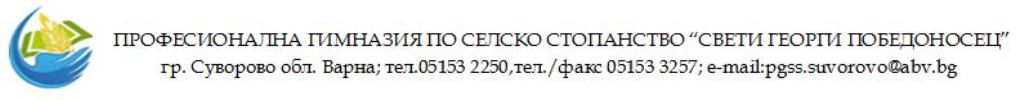 ДОДИРЕКТОРА  НА ПГСС „СВ. ГЕОРГИ ПОБЕДОНОСЕЦ“ГР. СУВОРОВОЗ А Я В Л Е Н И Е за издаване на европейско приложение на свидетелство за професионална квалификация 
от …………………..………………………..…….……………………………………………име, презиме, фамилияПритежавам свидетелство за професионална квалификация серия …… , фабричен номер………………….регистрационен номер ..................................., издадено на  … ……………/………….. година от  Професионална гимназия  по  селско стопанство  „Свети  Георги  Победоносец“,  гр. Суворово.Моля да ми бъде издадено европейско приложение на свидетелство за професионална квалификация на ........……..………………………..…….…………………………………………английски език / немски език / френски езикПриложен документ:…………………………….…………………………………………………………………………За контакти: телефон ………….....…….………., е-mail ………………………......……………. Пълномощно № ……………………………...........…………..……………………………………на ……………………………………………........………………………………………………….име, презиме, фамилия Дата: ……………….  			Подпис:.................................Име, фамилия ……......................……………………